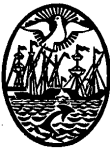 GOBIERNO DE LA CIUDAD DE BUENOS AIRESINSTITUTO DE ENSEÑANZA SUPERIOR EN LENGUAS VIVAS“JUAN RAMÓN FERNÁNDEZ”CONVOCATORIA PARA SELECCIÓN DOCENTEEl Instituto de Enseñanza Superior en Lenguas Vivas “Juan Ramón Fernández” invita a presentar antecedentes y propuesta de trabajo para el Programa Español como Lengua Extranjera (ELE) a los interesados en hacerse cargo del dictado de la siguiente unidad curricular: INTENSIVO INTERMEDIO  PCG – 3 horas cátedra - Situación de revista: suplenteHorario: Viernes de 13 a 15 hs.Turno: TardeSede: RetiroComisión Evaluadora: Prof. Ruth Alazraki, Prof. Gabriela Krickeberg y Prof. Mónica HerreroIMPORTANTEEn el marco de la actual situación epidemiológica, el procedimiento de inscripción a la selección docente tendrá lugar por canales electrónicos. Además, los/las postulantes se deberán comprometer a presentar la documentación en papel en la Secretaría General (Carlos Pellegrini 1515), de 10 a 12 y de 14 a 16 h, en las fechas de notificación del orden de mérito.*Fecha límite de envío de la carpeta completa de forma digital (DNI y título/s escaneados, la propuesta de trabajo de clase y curriculum vitae en PDF): 15 de julio de 2021. Direcciones a donde se debe mandar el envío: seleccioneselelvjrf@gmail.com y ieslvjrf_secretaria@bue.edu.ar *Fecha de entrega de carpeta en papel en Secretaría General: 3 y 4 de agosto de 2021 de 14 a 16 h. La carpeta impresa debe contener exactamente la misma información que la carpeta digital.*Fecha de publicación del orden de mérito: martes 3 de agosto de 2021 a partir de las 14 h.*Fechas de notificación del orden de mérito: martes 3 de agosto de 2021, de 14 a 16 h, y miércoles 4 de agosto de 2021, de 10 a 16 h, en Secretaría General.Los interesados deberán presentar una carpeta de tres solapas en cuya tapa se consignen apellido/s y nombre/s del aspirante, número de DNI y nombre de la unidad curricular, con mención del horario en que se dicta. La carpeta debe contener:fotocopia del DNI, fotocopia del/de los título/s,un Plan de Trabajo desarrollado para una clase de dos horas reloj (3 horas cátedra) para un curso del nivel de referencia, que incluya un tema elegido vinculado con una función comunicativa, la fundamentación de la clase (objetivos, argumentos acerca del modo en que el tema, los contenidos y el enfoque sostenido permiten cumplir con los objetivos planteados y su contextualización dentro del curso), la planificación de la clase con las actividades, metodología de trabajo, recursos  y bibliografía, teniendo en cuenta las características del programa ELE y  (de 3 a 5 págs de extensión). Los contenidos gramaticales y las funciones comunicativas pueden consultarse en el siguiente enlace de la página de AENS ESPAÑOL LENGUA EXTRANJERA (ELE) del IES: https://ieslvf-caba.infd.edu.ar/sitio/wp-content/uploads/2021/06/Planificación-Intermedio.pdfcurrículum vitae (de acuerdo con el formato que podrán descargar con el siguiente enlace: https://ieslvf-caba.infd.edu.ar/sitio/upload/Formato_Curriculum_Nivel_Superior.docxSe comunica a los interesados que el candidato que resulte seleccionado deberá estar dispuesto a hacerse cargo del dictado de la materia a partir de la fecha de notificación. El programa ELE tiene diferentes niveles, de como máximo 64 horas reloj cada uno, que se ofrecen en dos modalidades: intensiva (en 8 horas reloj semanales, a lo largo de 8 semanas), y regular (4 horas reloj semanales, a lo largo de 16 semanas).El dictado de cada curso intensivo está a cargo de dos o tres docentes, dado que el sistema supone una modalidad de dictado colaborativa y con rotación de profesores a la que el docente designado deberá integrarse.El docente designado deberá estar disponible, además, para enseñar y evaluar cualquiera de los niveles dictados en el programa.Los alumnos destinatarios son mayores de 18 años de variadas procedencias socioculturales y lingüísticas.IMPORTANTELa denominación del documento digital con el currículum vitae del candidato deberá ser la siguiente: APELLIDO-Inicial del nombre del candidato-CV-INTENSIVO INTERMEDIO Viernes de 13 a 15 h. Por ejemplo: GARCIA M-CV-INTENSIVO INTERMEDIO Miércoles de 13 a 15 hLa denominación del documento digital con la propuesta de trabajo deberá ser la siguiente: APELLIDO-Inicial del nombre del candidato-PROPUESTA-INTENSIVO INTERMEDIO Viernes 13 h. Por ejemplo: GARCIA M-PROPUESTA-INTENSIVO INTERMEDIO Viernes 13h. Es necesario que se consigne el nombre del candidato al comienzo de la propuesta de trabajo.Los interesados podrán ser convocados a una entrevista personal o coloquio si la comisión evaluadora lo considera necesario.  Se recuerda a los postulantes que en la presente selección se indica el horario de dictado del espacio curricular y que este no podrá ser modificado por ningún motivo por el candidato seleccionado una vez culminado el proceso de selección. En caso de que el candidato se postule a más de una instancia curricular, deberá presentar para cada caso una carpeta completa y su versión digital.No se aceptará documentación en ninguno de los dos formatos tras los plazos estipulados. Las propuestas enviadas en formato electrónico recibirán un acuse de recibo.IMPORTANTE: El orden de mérito resultante de esta selección tendrá una vigencia de dos años y será válido para cubrir interinatos y suplencias en cualquier horario que quede vacante en el nivel intensivo (Intermedio 1 e Intermedio 2).